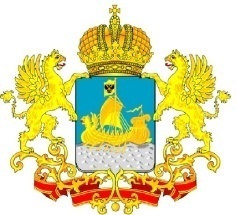 ДЕПАРТАМЕНТ ГОСУДАРСТВЕННОГО РЕГУЛИРОВАНИЯ ЦЕН И ТАРИФОВКОСТРОМСКОЙ ОБЛАСТИ                                           П О С Т А Н О В Л Е Н И Е         от « 22 » февраля 2013г.				                                                 № 13/22О тарифах на тепловую энергию, отпускаемую потребителям филиалом ОАО «Ремонтно-эксплуатационное управление» «Владимирский» на 2013 год(котельная г. Кострома, ул. Овражная, д.8)В соответствии с Федеральным законом от 27 июля 2010 года № 190-ФЗ «О теплоснабжении», Постановлением Правительства Российской Федерации от 26 февраля 2004 года № 109 «О ценообразовании в отношении электрической и тепловой энергии в Российской Федерации», постановлением администрации Костромской области от 31 июля 2012 года № 313-а «О департаменте государственного регулирования цен и тарифов Костромской области», департамент государственного регулирования цен и тарифов Костромской областиПОСТАНОВЛЯЕТ:1. Установить тарифы на тепловую энергию, поставляемую филиалом ОАО «Ремонтно-эксплуатационное управление» «Владимирский» потребителям (котельная г. Кострома, ул. Овражная, д.8):1) по 30.06.2013 г. согласно приложению 1 к настоящему постановлению;2) с 01.07.2013 г. по 31.12.2013 г. согласно приложению 2 к настоящему постановлению;2. Настоящее постановление подлежит официальному опубликованию и вступает в силу с момента опубликования.И.о.директора департамента                                                               И.Ю. СолдатоваПриложение 1 к постановлениюдепартамента государственногорегулирования цен и тарифов Костромской области                                                                            от « 22 » февраля 2013 г. № 13/22Тарифы на тепловую энергию, отпускаемую потребителям филиалом ОАО «Ремонтно-эксплуатационное управление» «Владимирский» на 2013 год(котельная г. Кострома, ул. Овражная, д.8)по 30.06.2013 г.Приложение 2 к постановлениюдепартамента государственногорегулирования цен и тарифов Костромской области                                                                          от « 22 » февраля 2013 г. № 13/22Тарифы на тепловую энергию, отпускаемую потребителям филиалом ОАО «Ремонтно-эксплуатационное управление» «Владимирский» на 2013 год(котельная г. Кострома, ул. Овражная, д.8)с 01.07.2013 г.-31.12.2013 г.Заместитель директора департамента (Л.А. Якимова)______________________ « ___ » ________ 2013 г.Начальник юридического отдела  (М.В. Соколов)_____________________ « ___ » ________ 2013 г.Начальник  отдела  регулирования тарифов в теплоэнергетике (О.Н.Коновалова)______________________ « ___ » ________ 2013 г. N 
п/п Тариф на тепловую энергию  Тариф на тепловую энергию  Тариф на тепловую энергию  Тариф на тепловую энергию  Тариф на тепловую энергию  Тариф на тепловую энергию  Тариф на тепловую энергию  Тариф на тепловую энергию  Тариф на тепловую энергию  N 
п/п горячая
водаотборный пар давлениемотборный пар давлениемотборный пар давлениемотборный пар давлениемотборный пар давлениемотборный пар давлениемострый и 
редуцированный парострый и 
редуцированный парN 
п/п горячая
водаот 1,2
до 2,5
кг/см2от 2,5 до
7,0 кг/см2от 7,0
до 13,0
кг/см2от 7,0
до 13,0
кг/см2свыше
13,0
кг/см2свыше
13,0
кг/см2острый и 
редуцированный парострый и 
редуцированный пар1.Потребители, оплачивающие производство и передачу тепловой энергииПотребители, оплачивающие производство и передачу тепловой энергииПотребители, оплачивающие производство и передачу тепловой энергииПотребители, оплачивающие производство и передачу тепловой энергииПотребители, оплачивающие производство и передачу тепловой энергииПотребители, оплачивающие производство и передачу тепловой энергииПотребители, оплачивающие производство и передачу тепловой энергииПотребители, оплачивающие производство и передачу тепловой энергииПотребители, оплачивающие производство и передачу тепловой энергииПотребители, оплачивающие производство и передачу тепловой энергииодноставочный
руб./Гкал2359,60––––––Двухставочный–––––––––за энергию
руб./Гкал–––––––––За мощность
тыс. руб. в месяц/
Гкал/ч–––––––––Население, с учетом НДС*Население, с учетом НДС*Население, с учетом НДС*Население, с учетом НДС*Население, с учетом НДС*Население, с учетом НДС*Население, с учетом НДС*Население, с учетом НДС*Население, с учетом НДС*Население, с учетом НДС*одноставочный
руб./Гкал-––––––––Двухставочный–––––––––за энергию
руб./Гкал–––––––––За мощность
тыс. руб. в месяц/
Гкал/ч–––––––––2.Потребители, оплачивающие производство тепловой энергии (получающие тепловую энергию на коллекторах производителей)Потребители, оплачивающие производство тепловой энергии (получающие тепловую энергию на коллекторах производителей)Потребители, оплачивающие производство тепловой энергии (получающие тепловую энергию на коллекторах производителей)Потребители, оплачивающие производство тепловой энергии (получающие тепловую энергию на коллекторах производителей)Потребители, оплачивающие производство тепловой энергии (получающие тепловую энергию на коллекторах производителей)Потребители, оплачивающие производство тепловой энергии (получающие тепловую энергию на коллекторах производителей)Потребители, оплачивающие производство тепловой энергии (получающие тепловую энергию на коллекторах производителей)Потребители, оплачивающие производство тепловой энергии (получающие тепловую энергию на коллекторах производителей)Потребители, оплачивающие производство тепловой энергии (получающие тепловую энергию на коллекторах производителей)Потребители, оплачивающие производство тепловой энергии (получающие тепловую энергию на коллекторах производителей)одноставочный
руб./Гкал–––––––––двухставочный–––––––––за энергию
руб./Гкал–––––––––За мощность
тыс. руб. в месяц/
Гкал/ч–––––––––Население, с учетом НДС*Население, с учетом НДС*Население, с учетом НДС*Население, с учетом НДС*Население, с учетом НДС*Население, с учетом НДС*Население, с учетом НДС*Население, с учетом НДС*Население, с учетом НДС*Население, с учетом НДС*одноставочный
руб./Гкал–––––––––двухставочный–––––––––за энергию
руб./Гкал–––––––––За мощность
тыс. руб. в месяц/
Гкал/ч–––––––––N 
п/п Тариф на тепловую энергию  Тариф на тепловую энергию  Тариф на тепловую энергию  Тариф на тепловую энергию  Тариф на тепловую энергию  Тариф на тепловую энергию  Тариф на тепловую энергию  Тариф на тепловую энергию  Тариф на тепловую энергию  N 
п/п горячая
водаотборный пар давлениемотборный пар давлениемотборный пар давлениемотборный пар давлениемотборный пар давлениемотборный пар давлениемострый и 
редуцированный парострый и 
редуцированный парN 
п/п горячая
водаот 1,2
до 2,5
кг/см2от 2,5 до
7,0 кг/см2от 7,0
до 13,0
кг/см2от 7,0
до 13,0
кг/см2свыше
13,0
кг/см2свыше
13,0
кг/см2острый и 
редуцированный парострый и 
редуцированный пар1.Потребители, оплачивающие производство и передачу тепловой энергииПотребители, оплачивающие производство и передачу тепловой энергииПотребители, оплачивающие производство и передачу тепловой энергииПотребители, оплачивающие производство и передачу тепловой энергииПотребители, оплачивающие производство и передачу тепловой энергииПотребители, оплачивающие производство и передачу тепловой энергииПотребители, оплачивающие производство и передачу тепловой энергииПотребители, оплачивающие производство и передачу тепловой энергииПотребители, оплачивающие производство и передачу тепловой энергииПотребители, оплачивающие производство и передачу тепловой энергииодноставочный
руб./Гкал2565,60––––––Двухставочный–––––––––за энергию
руб./Гкал–––––––––За мощность
тыс. руб. в месяц/
Гкал/ч–––––––––Население, с учетом НДС*Население, с учетом НДС*Население, с учетом НДС*Население, с учетом НДС*Население, с учетом НДС*Население, с учетом НДС*Население, с учетом НДС*Население, с учетом НДС*Население, с учетом НДС*Население, с учетом НДС*одноставочный
руб./Гкал-––––––––Двухставочный–––––––––за энергию
руб./Гкал–––––––––За мощность
тыс. руб. в месяц/
Гкал/ч–––––––––2.Потребители, оплачивающие производство тепловой энергии (получающие тепловую энергию на коллекторах производителей)Потребители, оплачивающие производство тепловой энергии (получающие тепловую энергию на коллекторах производителей)Потребители, оплачивающие производство тепловой энергии (получающие тепловую энергию на коллекторах производителей)Потребители, оплачивающие производство тепловой энергии (получающие тепловую энергию на коллекторах производителей)Потребители, оплачивающие производство тепловой энергии (получающие тепловую энергию на коллекторах производителей)Потребители, оплачивающие производство тепловой энергии (получающие тепловую энергию на коллекторах производителей)Потребители, оплачивающие производство тепловой энергии (получающие тепловую энергию на коллекторах производителей)Потребители, оплачивающие производство тепловой энергии (получающие тепловую энергию на коллекторах производителей)Потребители, оплачивающие производство тепловой энергии (получающие тепловую энергию на коллекторах производителей)Потребители, оплачивающие производство тепловой энергии (получающие тепловую энергию на коллекторах производителей)одноставочный
руб./Гкал–––––––––двухставочный–––––––––за энергию
руб./Гкал–––––––––За мощность
тыс. руб. в месяц/
Гкал/ч–––––––––Население, с учетом НДС*Население, с учетом НДС*Население, с учетом НДС*Население, с учетом НДС*Население, с учетом НДС*Население, с учетом НДС*Население, с учетом НДС*Население, с учетом НДС*Население, с учетом НДС*Население, с учетом НДС*одноставочный
руб./Гкал–––––––––двухставочный–––––––––за энергию
руб./Гкал–––––––––За мощность
тыс. руб. в месяц/
Гкал/ч–––––––––